Atestado de Exclusividade        Atestamos para os devidos fins, que a empresa DUAL SYSTEM PRODUTOS E SERVIÇOS LTDA, inscrita no CNPJ nº 03.173.883/0001-20, estabelecida à Rua João José Martins, nº 42, Real Parque – São José - SC, é filiada a ACATE - Associação Catarinense de Empresas de Tecnologia, desde 10/01/2013 e, segundo informações prestadas pela própria empresa, é desenvolvedora do kit Attobox, sendo também a única empresa a oferecer atualizações e suporte a este hardware. O referido kit constitui-se de uma placa eletrônica, cujo objetivo é facilitar e incentivar a iniciação de jovens estudantes, na utilização de tecnologias livres como ferramenta para a criação de projetos que envolvam aplicações eletrônicas, mecânicas e de rotinas que utilizam a interação com o computador ou próprio Attobox de maneira autônoma. Sua estrutura externa apresenta compatibilidade com as peças constituintes do kit Atto de Educação Científica e Tecnológica, kit esse também de exclusividade dessa empresa. Sua estrutura eletrônica facilita a utilização de sensores e atuadores em função de seus conectores tornarem dispensável o uso da placa protoboard, para partilhar as conexões GND e de alimentação.         Duas conexões estão preparadas para controlar componentes que utilizam dois pinos digitais simultaneamente e outras duas conexões estão preparadas para controlar componentes que utilizam três pinos digitais, também de forma simultânea. A simplificação do processo garante autonomia suficiente ao estudante, para que evolua naturalmente na complexidade eletrônica necessária à utilização futura de kits e componentes de baixo custo, fazendo uso de fios, placas protoboard, soldas e demais componentes eletrônicos em aplicações reais na escola, em casa, no trabalho ou na comunidade. A presente declaração tem validade de 90 (noventa) dias, a contar da data de emissão.  Florianópolis, 08 de abril de 2019.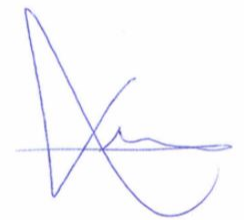 ______________________________Gabriel Sant´Ana Palma SantosDiretor Executivo ACATE